CUADROS DE BONOS ARGENTINOS EN PESOS – 03/09/2021BONOS EN PESOS CON CER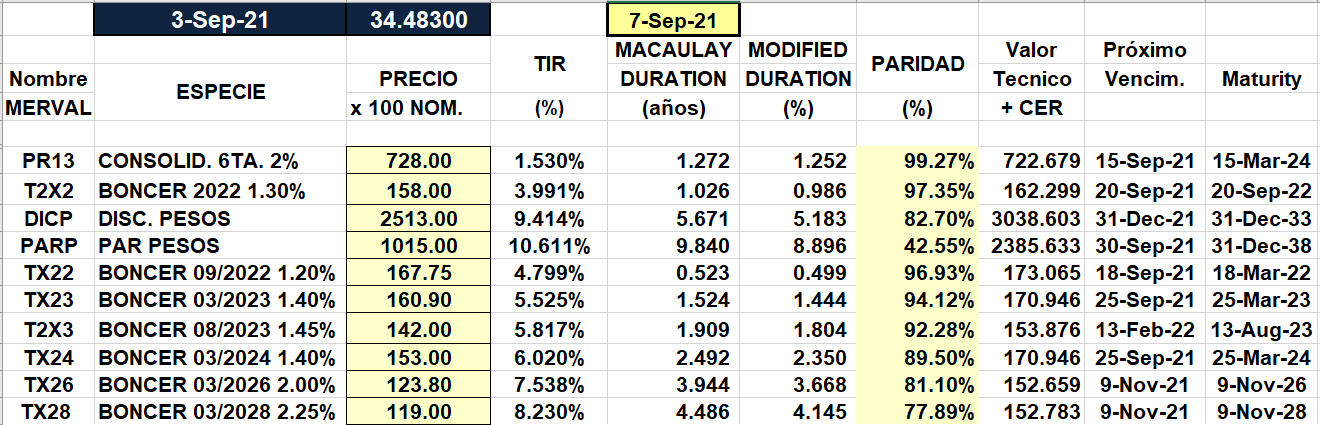 BONOS EN PESOS CON TASA FLOTANTE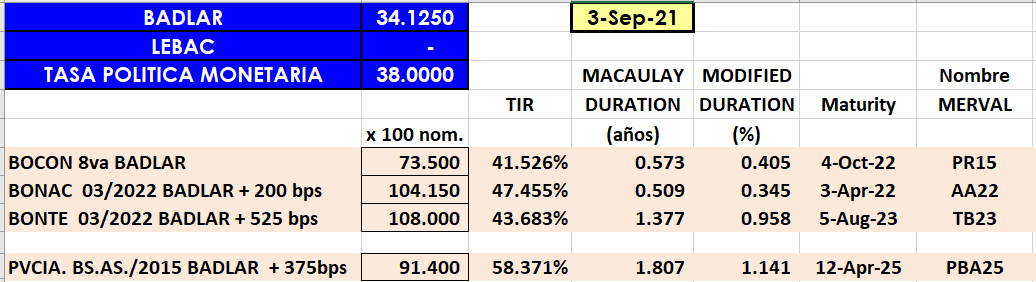 BONOS EN PESOS CON CUPON FIJO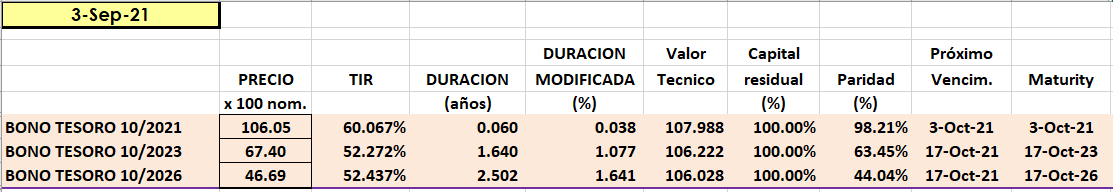 